Reviewing the Policy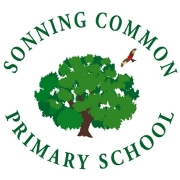 This policy will be reviewed annually by the Head teacher and monitored by the Chair of Governors.  This is adopted from the OCC model policy so the review will check that this version is the latest one issued by OCC.